Medication Consent Form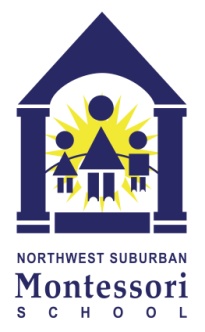 ALL PRESCRIPTION MEDICATIONS MUST BE IN THEIR ORIGINAL PHAMACY LABELED BOTTLESAND CAN ONLY BE ADMINISTERED IF ALL THE ANSWERS TO THE QUESTIONS BELOW ARE “YES”. Is the consent form above completed?				Yes/NoIs the medication in a safety cap container?			Yes/NoIs the original label and Child’s full name on the bottle?		Yes/NoIs the date on the bottle current?				Yes/NoIs the medication’s name, dose, and frequency of 							administration on the label consistent with							parental instructions given above?			Yes/NoDateTimeSignature of Staff Administrating Medication12345678910